Положениео ведении личных дел обучающихсяг. Майкоп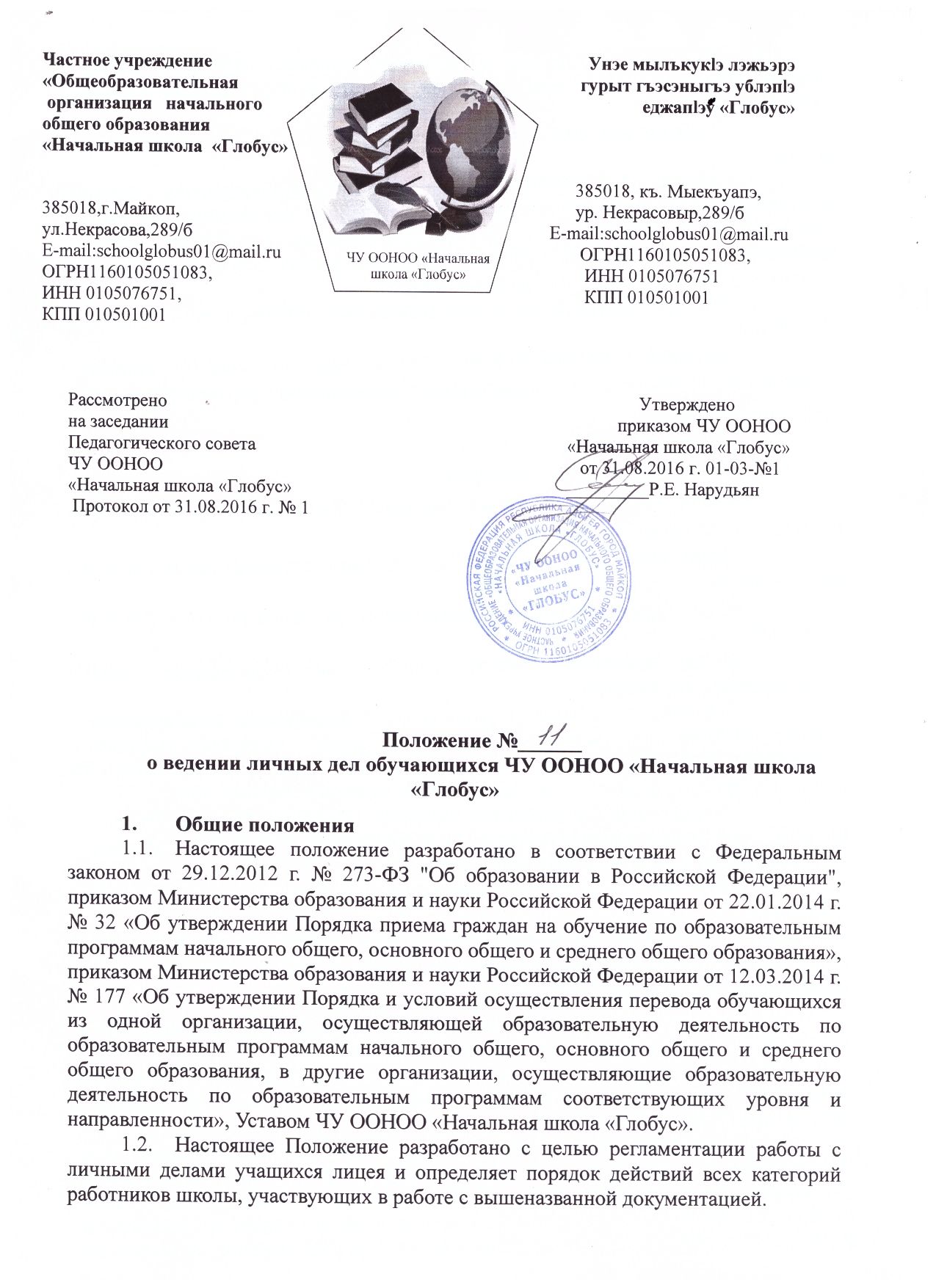 Рассмотрено                                                                                                       Утвержденона заседании                                                                                                  приказом ЧУ ООНООПедагогического совета                                                                    «Начальная школа «Глобус»ЧУ ООНОО                                                                                           от 31.08.2016 г. 01-03-№1                        «Начальная школа «Глобус»                                                            _________Р.Е. Нарудьян                                                          Протокол от 31.08.2016 г. № 1Положение №______о ведении личных дел обучающихся ЧУ ООНОО «Начальная школа «Глобус»Общие положенияНастоящее положение разработано в соответствии с Федеральным законом от 29.12.2012 г. № 273-ФЗ "Об образовании в Российской Федерации", приказом Министерства образования и науки Российской Федерации от 22.01.2014 г. № 32 «Об утверждении Порядка приема граждан на обучение по образовательным программам начального общего, основного общего и среднего общего образования», приказом Министерства образования и науки Российской Федерации от 12.03.2014 г. № 177 «Об утверждении Порядка и условий осуществления перевода обучающихся из одной организации, осуществляющей образовательную деятельность по образовательным программам начального общего, основного общего и среднего общего образования, в другие организации, осуществляющие образовательную деятельность по образовательным программам соответствующих уровня и направленности», Уставом ЧУ ООНОО «Начальная школа «Глобус».Настоящее Положение разработано с целью регламентации работы с личными делами учащихся лицея и определяет порядок действий всех категорий работников школы, участвующих в работе с вышеназванной документацией.Настоящее Положение утверждается приказом директора школы и является обязательным для всех категорий педагогических и административных работников школы.Порядок ведения и оформления личных дел при поступлении в школуЛичное дело обучающегося - это систематизированный комплект документов, содержащих персональные данные ученика. Он выглядит как папка с документами, формирующимися и подшивающимися в течение обучения конкретного учащегося в ЧУ ООНОО «Начальная школа «Глобус».Личное дело ведется на всем протяжении учебы обучающегося.Для оформления личного дела должны быть предоставлены следующие документы:заявления родителей или их законных представителей (1-4 классы) с согласием на обработку персональных данных обучающихся и родителей (законных представителей) (медицинская карта;копия свидетельства о рождении;копия паспортов родителей (законных представителей) с указанием регистрации места жительства;копия страхового номера индивидуального лицевого счёта (СНИЛС) обучающегося;копия страхового номера индивидуального лицевого счёта (СНИЛС) родителей;копия идентификационного номера налогоплательщика (ИНН) обучающегося (при наличии);документ, содержащий информацию об успеваемости обучающегося в текущем учебном году (выписка из классного журнала с текущими отметками), заверенные печатью учреждения и подписью ее руководителя (уполномоченного им лица) в случае, если ребенок поступает в лицей в середине учебного года.Личные дела обучающихся заводятся классным руководителем при поступлении в 1класс. При поступлении в 2-4 классы личные дела предоставляются из предыдущего образовательного учреждения.Основанием для издания приказа «О зачислении» служит заявление родителей.Личное дело обучающегося имеет номер, соответствующий номеру в алфавитной книге записи учащихся (например, № К-5 означает, что учащийся записан в алфавитной книге на букву «К» под № 5).Титульный лист личного дела обучающегося должен быть подписан и заверен подписью директора и круглой печатью школы;На титульный лист личного дела обучающегося приклеивается фотография ученика. Вновь прибывшие обучающиеся, не имевшие фотографии в личном деле, обязаны предоставить её.На обратном листе титульного листа должны быть записаны сведения об обучающемся: фамилия, имя, отчество, пол, дата рождения ученика; серия и номер документа, удостоверяющего личность; фамилия, имя, отчество матери и отца; дошкольное образовательное учреждение, которое ребёнок посещал до поступления в школу; сведения о переходе из одной школы в другую, выбытии и окончанию школы; домашний адрес обучающегося (фактический по листу регистрации). Все записи пишутся без сокращения. Допускаются общепринятые сокращения, например: «улица» - «ул.», «поселок» - «пос.» и т.д. Дата и год рождения записываются арабскими цифрами, месяц рождения - словами. Наименование учебного заведения записывается в соответствии с Уставом школы.При изменении персональных данных обучающегося необходимо аккуратно внести изменения и заверить круглой печатью и подписью директора школы.Личные дела обучающихся заполняются синими, чёрными или фиолетовыми чернилами. Записи в личном деле необходимо вести четко и аккуратно.Карандашные записи в личном деле запрещаются. В конце каждого учебного года классный руководитель выставляет в графу «Сведения об успеваемости» годовые оценки обучающегося, согласно журналу по всем предметам, количество пропущенных уроков и в том числе по болезни, запись о переводе в следующий класс. Заполняет графу «Сведения об изучении факультативных курсов», «Награды и поощрения». Ставить подпись классного руководителя, которую секретарь заверяет круглой печатью школы.Правильность заполнения личных дел проверяется заместителем директора по УВР образовательного учреждения, который сверяет соответствие оценок в журнале и личном деле.Личные дела учащихся хранятся в кабинете секретаря в строго отведённом месте. Личные дела одного класса находятся вместе в одной папке и должны быть разложены в алфавитном порядке. В папку личных дел класса вкладывается список с указанием номера личного дела, фамилии, имени, отчества, даты рождения, домашнего адреса и номера телефона каждого учащегося класса. Список уточняется ежегодно. Если ученик выбыл в течение учебного года, то в списке делается отметка о выбытии, указывается номер приказа.Контроль за состоянием личных дел осуществляется заместителями директора по УВР и ВР.Проверка личных дел учащихся осуществляется по плану внутришкольного контроля, не менее 2 раз в год. В необходимых случаях, проверка осуществляется внепланово, оперативно.Цели и объект контроля - правильность оформления личных дел учащихся.По итогам проверки заместитель директора по УВР и ВР, осуществляющий проверку, готовит справку с указанием ФИО учителя, замечаний. Итоговая правка заполняется в виде таблицы, где указываются ФИО учителя, класс.По итогам справки, директор вправе издать приказ с указанием принятых мер по отношению к классному руководителю за ведение личных дел учащихся своего класса.  Если замечаний много, назначается повторная проверка и классный руководитель обязан предоставить объяснительные о причинах недобросовестного отношения к ведению личных цел учащихся и исправлении замечаний. За систематические грубые нарушения ведения личных дел учащихся директор вправе объявить замечание, снять стимулирующие доплаты.Порядок выдачи личных дел учащихся при выбытии из школыВыдача личного дела родителям учащегося производится секретарем школы при наличии следующих документов:заявление от родителей или законных представителей;справка-подтверждение о принятии ребенка в другое образовательное учреждение.При переезде ребенка в другой город или страну справка-подтверждение не обязательна. В заявлении обязательно указывается город или страна, куда ребёнок переезжает.На основании вышеперечисленных документов в трехдневный срок издается приказ «О выбытии» в котором прописывается перечень передаваемых документов и наименование принимающей организации. Родители или законные представители учащегося знакомятся с приказом и расписываются в получении документов.Секретарь школы делает в личном деле отметку о выбытии. Отметка заверяется подписью директора и круглой печатью школы.При выдаче личного дела секретарь вносит запись в алфавитной книге о выбытии, а родители или законные представители учащегося ставят свою подпись в графе «отметка о выдаче личного дела». В случаях, когда выбытие оформляется в течение учебного периода, классный руководитель составляет выписку текущих отметок за данный период.Если обучающийся будет получать среднее общее образование в другом образовательном учреждении, то личное дело передается в архив, а лицу, получившему основное общее образование, образовательное учреждение выдает под роспись аттестат об основном общем образовании.Личные дела, не востребованные родителями (законными представителями) обучающихся, передаются в архив школы, где хранятся в течение трех лет со дня выбытия обучающегося из школы.Заключительные положенияНастоящее Положение действует до момента минования срока надобности или принятия нового.Частное учреждение«Общеобразовательная организация   начальногообщего образования«Начальная школа  «Глобус»385018,г.Майкоп,ул.Некрасова,289/бE-mail:schoolglobus01@mail.ruОГРН1160105051083,ИНН 0105076751,КПП 010501001ЧУ ООНОО «Начальная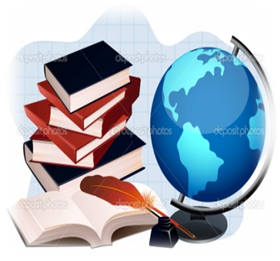 школа «Глобус»    Унэе мылъкукlэ лэжьэрэ    гурыт гъэсэныгъэ ублэпlэ    еджапlэу «Глобус»        385018, къ. Мыекъуапэ,        ур. Некрасовыр,289/б E-mail:schoolglobus01@mail.ru         ОГРН1160105051083,          ИНН 0105076751          КПП 010501001Частное учреждение«Общеобразовательная организация   начальногообщего образования«Начальная школа  «Глобус»385018,г.Майкоп,ул.Некрасова,289/бE-mail:schoolglobus01@mail.ruОГРН1160105051083,ИНН 0105076751,КПП 010501001ЧУ ООНОО «Начальнаяшкола «Глобус»    Унэе мылъкукlэ лэжьэрэ    гурыт гъэсэныгъэ ублэпlэ    еджапlэу «Глобус»        385018, къ. Мыекъуапэ,        ур. Некрасовыр,289/б E-mail:schoolglobus01@mail.ru         ОГРН1160105051083,          ИНН 0105076751          КПП 010501001